Практичне заняття  № 14Тема: Правопис  власних назв Опрацювати такі питання Відмінювання й правопис українських прізвищ. Відмінювання імен. Фонетичні правила правопису слов’янських прізвищ. Правопис неслов’янських прізвищ. Правопис прізвищ з прикметниковими закінченнями. Правила вживання апострофа в прізвищах.  Правопис складних і складених особових імен та прізвищ і похідних від них прикметників.  Засвоїти основні поняття:  власні і загальні назви, ім’я, прізвище, м’який знак, апостроф Література Гуйванюк Н. В., Кардащук О. В., Кульбабська О. В. Українська мова. Схеми, таблиці, тести : навч. посіб.  Львів : Світ, 2005. 304 с. Головащук С. І. Словник-довідник з правопису та слововживання /за ред. В. М. Русанівського. Київ : Наукова думка, 1989. 832 с. Єфименко І. Актуальні проблеми правопису власних особових назв.      Дивослово. 2004. № 7. С.23–25. Козачук Г. О. Українська мова : практикум : навч. посібник. Видання друге. Київ : Вища школа, 2008. С. 96–98. Масенко Л. Т. Українські імена і прізвища.  Київ, 1990. 48 с. Молодковець М. І. Тема «Написання імен по батькові та прізвищ людей». Вправи на закріплення. Вивчаємо українську мову та літературу. 2007. № 9. С. 9. Орфографічний словник української мови : близько 120 000 слів / уклад.: С. І. Головащук, М. М. Пещак, В. М. Русанівський,                       О. О. Тараненко. Київ : Довіра, 1994. 864 с. Пономарів О. Особові імена та прізвища. Урок української. 2001. № 9. С. 29–32. Скрипник Л. Г., Дзятківська Н. П. Власні імена людей : словник-довідник / за ред. В. М. Русанівського. Київ : Наукова думка, 1986.      312 с. Український правопис. 4-е вид., випр. й доп. Київ, 2004.  С. 98–125. Український правопис. Затверджений Українською національною комісією з питань правопису.  Київ, 2019.  С. 134–147. Ющук І. П. Практикум з правопису української мови.  Київ : Освіта, 2002. С. 73–75.  Виконати вправи й завдання вдомаКозачук Г. О. Українська мова : практикум : навч. посібник. Видання друге. Київ : Вища школа, 2008. Вправи 149 (С. 99).Від поданих імен утворити чоловічі й жіночі імена по батькові: Олексій, Макар, Вадим, Святослав, Руслан, Віталій, Петро, Роман, Сергій, Богдан, Антон, Андріян, Мирон, Роман, Борис, Тарас, Антип, Йосип, Аркадій, Генріх, Родіон, Федір, Мирослав, Олег, Казимир, Захар, Арсен, Людвіг, Демид, Тимофій, Михайло, Архип, Ернест, Федір, Потап, Леонід, Ігор, Валерій, Костянтин, Семен, Мечислав, Євген, Клим, Максим, Остап, Ростислав. Завдання для виконання в аудиторії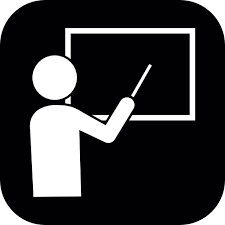 1. Перекласти російські антропоніми  й  топоніми українською мовою, пояснити  їх правопис. Пешковский, Мещанинов, Пугачѐв, Резник, Немчинов, Серов, Аркадьев, Твердохлебов, Новосѐлов, Андреев, Одинцов, Рощин, Дѐрнов, Троицкий, Вяземский, Зимовин, Молдованцев, Тѐркин, Токарев, Рогачѐв, Соловьѐв, Николаев, Лермонтов, Белинский, Щипачѐв, Лучин, Тѐлкин, Бердяев, Евдокимов, Артѐмов, Дьяконов, Третьяков, Сидоров, Леонтьев, Ширшов, Георгиев, Литвинов, Столетов, Окаѐмов, Кондратьев, Савельев. Слепцов, Наседкин, Арефьев, Белик, Алфѐров, Румянцев, Филиппов, Григорьев, Тимофеев, Берѐзов, Алексеев, Тургенев, Бестужев, Плащеев, Репин, Семѐнов, Бедный, Чистяков, Тихомиров, Лихачѐв, Чичиков, Алябьев, Огарѐв, Водопьянов, Прокофьев, Куницин, Водопьянов, Кузнецов, Афанасьев, Мацеев, Местечкин, Зверев, Воинов, Давидов, Денежкин, Виноградов, Новиков, Голицин, Беликов, Радищев.2. Провідміняйте подані прізвища, ім’я, по батькові:Надія  Іллівна Савчук,  Ніна  Яківна  Балій,  Ольга  Кузьмівна Терещенко,  Андрій  Йосипович  Шевченко, Ігор  Петрович Веремій. 3. Російські прізвища запишіть українською у два стовпчики: 1) з буквою Е; 2) з буквою Є.Мещанинов, Хлестаков, Лермонтов, Алябьев, Эренбург, Немчинов, Серпилин, Тютчев, Исаев, Абдашев, Лесков, Орехов, Кудрявцев, Ветров, Озеров, Ваншенкин.Ключ. З перших букв прочитаєте прізвища персонажів з творів М. Гоголя.  4. Визначити в поданих словах орфограми. Об'єднати прізвища та географічні назви в  групи відповідно до правил їх написання. Сичовка, Жиганов, Терек, Журавльов, Рилєєв, Рєпін, Петров, Малинін, Багіров, Пугачов, Леонтьєв, Благовєщенськ, Липець, Чистяков, Андрейчиков, Муравйов, Воронеж, Кисловодськ, Соловйово, Михайловське, Лучин, Грачов, Троїцьк, Захар’їн, Вєтка, Крутих, Марьїно, Васильєв, Лермонтов, Жижка, Стоїч, Бородіно, Сєров, Ареф’єв.Зверніть увагу на зміни в правилах нового правописуПитання для самоконтролю 1. Які прізвища відмінюються як іменники першої і другої відміни? 2. Які прізвища належать до прикметникового типу відмінювання? 3. Які прізвища є невідмінюваними? 4. За якими правила записуються голосні и, і, ї в слов’янських прізвищах? Яким чином передається російський звук ё при записуванні російських прізвищ українською мовою? 5. Коли вживається м’який знак у слов’янських прізвищах?Український правопис старої редакціїУкраїнський правопис 2019 року§ 144. Слов’янські прізвища та іменаОсновні правила правопису прізвищ та імен інших слов’янськихнародів такі:1. Білоруські та російські імена за традицією не транслітеруємо, апередаємо українськими відповідниками: Артéм, Микóла, Олексáндр, Семéн, Вíра, Катерúна, Світлáна; винятки тут становлять тільки узвичаєні іменадеяких білоруських письменників та діячів культури — такі, як АлéсьАдамóвич, Пятрýсь Брóвка, Рúгор Бородýлін та ін.§ 104. п.10Прикметникові закінчення російських прізвищ передаються так: Закінчення -ой передається через -ой: Донсько́й, Полево́й, Толсто́й.§ 144. п.10Закінчення -ой передаємо через -ий:Донськúй, Крутúй, Луговськúй, Полевúй, Соловйо́в-Сєдúй, Боси́й, Трубецькúй, але Толстóй (Толстá).